Грамота             Тема: Какие буквы ты знаешь. Цель: формировать умение выделять звуки в словах и слогах; развивать фонематический слух, прививать интерес к чтению; расширять кругозор.Ход урокаОрганизационный момент.Вот опять звенит звонок,
Приглашает на урок.
Улыбнитесь друг другу, садитесь 
Руки? На месте! 
Ноги? На месте! 
Локти? У края! 
Спина? Прямая!Будем дружно мы читать,И друг другу помогать,
делать выводы и рассуждать.Пожелаю всем удачи.За работу, в добрый час!2. Повторение изученного материала. Работа над ошибками  ( на доске)   диван муха.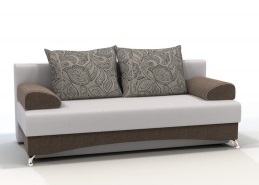 -Что изображено на картинке?  Диван- сколько слогов в слове диван?  2 - поставьте ударение? На какой слог падает ударение? На 2 слог.- какой первый звук слышится? Мягкий или твердый?-второй звук какой слышится?-третий звук? -последний звук какой слышится?II. Постановка целей урока. Объявление темы.– Сегодня мы начинаем читать и писать –буквы, слоги и слова.                        Много с буквами хлопот,                        Уж такой они народ.                        Но когда с умом, толково                        Их поставишь в четкий ряд –                        Превратятся буквы в слово                        И с тобой заговорят.III. Актуализация опорных знаний.• Игра «Следопыт».– Определите, какой новый звук появился? Дайте полную характеристику этих звуков.                        Сон – стон.                        Каска – краска.Работа по картинках.– Назовите предметы, изображенные на картинке. Определите первые звуки в названиях этих предметов.Физкультминутка                        А теперь всем надо встать,                        Руки медленно поднять,                        Пальцы сжать, потом разжать.                        Руки вниз – и так стоять.                        Раз, два, три, четыре, пять.                        Наклониться – три, четыре –                        И на месте поскакать.                        На носок, потом на пятку,                        Все мы делаем зарядку.Работа по карточкам   Определите первые звуки в названиях этих предметов. И закрасить.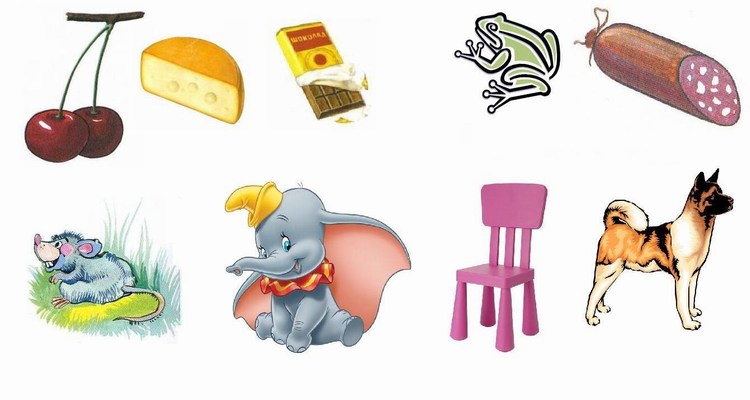 Работа в прописи -пропись элементов. 2 урок. IV. Работа по теме.Чтение слогов. (На доске. )БА      БО      БУ     БЫ     БЭВА      ВО      ВУ    ВЫ    ВЭГА      ГО       ГУ    ГЫ     ГЭДА     ДО       ДУ    ДЫ    ДЭ- прочитайте слоги- какие слоги твердые или мягкие ?Коллективное чтение под руководством учителя или хорошо читающего ученика.Читать все столбики несколько раз, изменяя последовательность: сверху вниз, снизу вверх, только слогиОбьяснение учителя задание . посмотрите и прочитайте какая тут буква нехватаетшум  Работа по карточкамДопиши по одной буквы узнаешь какие слова получились. Физкультминутка • Работа в добукварикеСтр 32 звуковой анализ слов. Стр 33 прописать элементыV. Закрепление изученного.– Давайте составим слово, в названии которого 3 слога. (Курица.)Дети называют слово, учитель убирает картинку.– Теперь слово, название которого самое короткое. – Теперь слово из  3 звуков. (Гриб.)VI. Итог урока.-чем мы занимались, что узнали?-Чему мы научились?Домашняя работа стр 36 закрасить схемы, стр 37 прописать элементы.Математика   1.10Тема: Знаки «Больше меньше»Цели урока:Образовательная: познакомить со знаками меньше «<», больше « >», равно «=» и записями вида 2<3, 3>2, 4=4, повторить геометрический материал.Развивающая: развитие коммуникативных качеств личности (умение работать в паре, вести учебный диалог, проводить самооценку)Воспитательная: воспитание чувства сопереживания, взаимопомощи.Ход урока1. Орг. моментВнимание, проверь дружок,
Готов ли ты начать урок?
Всё ли на месте, всё ли в порядке
Книга, ручка и тетрадки?
И цветные карандаши
Ты на парту положи,
И линейку не забудь
В математику держим путь!

А сейчас, ребята, поудобнее садитесь,
Не шумите, не вертитесь,
И внимательно считайте
А спрошу вас – отвечайте.
Вам условие понятно?– Да!Это слышать мне приятно
Путешествие зовёт
Первоклашек на урок!2. Устный счет.1.  Логическая разминка.  - Сколько хвостов у четырех щенят?   - Сколько месяцев длится лето?   - Что лишнее: ручка, карандаш, отрезок? Почему?   - Прошли четыре дня после воскресенья. Какой наступил день?   - Сколько букв в слове «книга»?3. Работа по теме   - Сегодня мы отправимся в математическое путешествие, но сначала нам нужно выбрать транспортное средство. Путешествие сказочное, поэтому, прибывать на станции мы будем всегда одновременно.Посчитать все фигуры : сколько треугольников , сколько квадратов, сколько кругов. И общее количество фигур напишите в квадратиках.- На каких рисунках именно где количество одинаковых фигур? (Корабль, легковая машина.)- На каких рисунках меньше всего фигур? (Маленький грузовик.)- Сравните количество фигур корабля и легковой машины. Как это записать? (10=10)	- А теперь сравните по количеству фигуры грузовиков. Где фигур больше? Как же мы запишем сравнение? 9 больше 6- Мы не можем воспользоваться знаком =. Нужен новый знак. В математике этот знак называется больше  >.9 > 6	     (Читает учитель. Читают все дети.) - На каком рисунке фигур меньше?( 6 )Значит, какое число меньше 6 или 9? В записи мы будем использовать знак меньше <.6 < 9      (Читает учитель. Читают все дети.) - Что вам напоминают эти знаки? (уголки, клювики, ротики)Открытый ротик направлен к большему числу, уголочек  – к меньшемуСтанция «Быстрый счет»  - Мы прибываем на станцию ( Чтение хором, на доске появляется запись.)2 задание (Задачи в стихах)       1) Карандаш один у Миши,           Карандаш один у Гриши.           Сколько всего карандашей у малышей?       2) Четыре краски есть у Сани,            Одна у маленького брата.            Все краски посчитайте сами.            Ну, постарайтесь-ка, ребята!       3) Четыре сороки пришли на уроки.            Одна из сорок не знала урок.            Сколько прилежно трудилось сорок?       4) Два щенка – баловника бегают, резвятся.           К шалунишкам три дружка с громким лаем мчатся.           Вместе лучше – веселей.           Сколько будет всех друзей? - Вы справились с заданиями, и мы отправляемся на следующую станцию.Станция «Спортивная»  	 - Закрываем глаза, путешествие продолжается. - Хором считаем от 3 до 8.(Дети встают и выполняют зарядку.)              Мы читали, мы считали,             А теперь тихонько встали.             Раз – присели, два – нагнулись,             На носочках потянулись.             Руки ставим на бочок:             На носочках скок, скок, скок.             А теперь все тихо сели,             Продолжаем наш урок.1) Фронтальная работаСтанция «Математические знаки»- Закрыли глаза. Считаем от 10 до 5. - Перечислите знаки, которые вы знаете. (Дети выходят к доске и берут  карточки со знаками больше, меньше =. )  2     3              - Какие карточки перевернуты? Выйти к доске и заполнить                                                                            пропуски.  5     1  3     1         3	4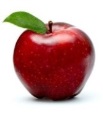 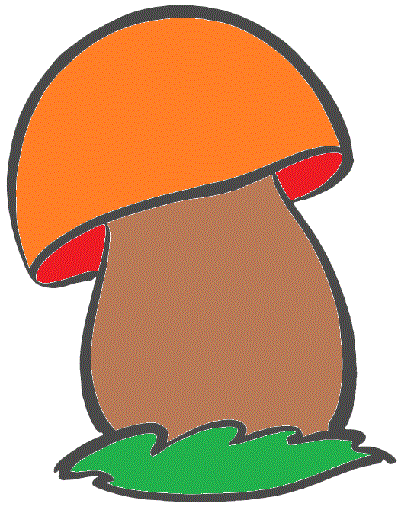 -сколько яблок?-Сколько грибок?   3    1- какой знак сюда поставим?Физкульминутка на внимание.Покажите, что вы готовы к работе.- левую руку вверх- 3 вращения кистью- правую руку вверх- 2 хлопка- правую руку вперед- 3 вращения кистью- левую руку вперед- 2 хлопка- Сложили руки на столе.Математические знаки  (работа по карточкам)Мы с вами продолжаем работать на этой станции, но чтобы закончить и улететь с этой станции нам надо быстренько самостоятельно сравнить и написать больше или меньше или равно. Посчитать , написать числа и сравнить. 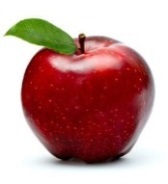 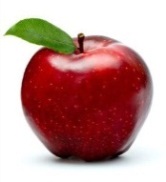                                                     	*	__________________________________________________________________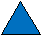 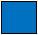 	  *		   *	Работа в прописи -пропись элементов больше или меньшеРефлексия 	- Наше путешествие заканчивается.	- Оцените, как вы поняли новую тему, с помощью «Светофора».Подведение итогов урока	- С какими знаками мы сегодня познакомились?	- Покажите знак «больше».	- Покажите знак «меньше».   1.Посчитать все фигуры и напишите числа в квадратиках.Посчитать , написать числа и сравнить.                                                     	*		  *		   *	2      35      7            2       28      610     85        5Определить первый звукДопиши по одной буквы узнаешь какие слова получились. 
1.Определить первый звук2.Допиши по одной буквы узнаешь какие слова получились. ШУЖУМАШАПОЖУМАШАПОЖУМАШАПО